OBRTNIČKA ŠKOLA BJELOVARDR. ANTE STARČEVIĆA 24, 43000 BJELOVARKLASA: 007-02/22-02/16URBROJ: 2103-66-03-22-1Bjelovar, 22.12.2022. OBRAZLOŽENJE FINANCIJSKOG PLANA OBRTNIČKE ŠKOLE BJELOVAR ZA 2023. GODINUFinancijski plan akt je Obrtničke škole Bjelovar kojim su utvrđeni njegovi prihodi i primici te rashodi i izdaci u skladu s proračunskim klasifikacijama. Financijski se plan donosi i izvršavat će se u skladu s načelima jedinstva i točnosti proračuna, načelu jedne godine, uravnoteženosti, obračunske jedinice, univerzalnosti, specifikacije, dobrog financijskog upravljanja i transparentnosti.	Obrazloženje financijskog plana je i obvezujući odgovor u Upitniku o fiskalnoj odgovornosti, sastavnom dijelu Izjave o fiskalnoj odgovornosti, koju ravnatelji moraju sastaviti i predati do 29. 02. 2023. godine ( Uredba o sastavljanju  i predaji Izjave o fiskalnoj odgovornosti i izvještaja o primjeni fiskalnih pravila , NN 95/19).SAŽETAK DJELOKRUGA RADA ŠKOLEObrtnička škola Bjelovar je srednjoškolska javna ustanova koja obavlja djelatnost u skladu s aktom o osnivanju Škole i rješenjem Ministarstva znanosti i obrazovanja KLASA: 602-03/93-01-460, URBROJ: 532-02-2/5-93-02 od 15. studenog 1993. godine. Škola je pravni slijednik COUO-a Bjelovar. Osnivač Škole je Bjelovarsko-bilogorska županija. Škola je pravna osoba osnovana odlukom KLASA: 602-03/91-01/21, URBROJ: 2103-01-04/1-91-2 od 29. kolovoza 1991. i upisana u sudski registar Trgovačkog suda u Bjelovaru broj : Tt-03/64-2 MBS : 010028640 od 17. siječnja 2003. godine. Obrtnička škola Bjelovar nalazi se u zajedničkoj zgradi sa Tehničkom školom Bjelovar na adresi Dr. Ante Starčevića 24, Bjelovar, a Tehnička škola Bjelovar vodi se kao upravitelj zgrade.Obrtnička škola Bjelovar koristi cca 2285 m2 unutarnjeg prostora , podrumski prostor , prizemlje i prvi kat.Škola ima tri opće učionice. Škola raspolaže specijaliziranim učionicama za računalstvo (2), specijaliziranom učionicom za elektrotehniku, radionicom za bravare, radionicom za ručnu obradu (2), radionica za plinoinstalatere i vodoinstalatere, instalatere grijanja i klimatizacije, kovačnica, radionica za strojnu obradu (2), praktikum za programiranje CNC strojeva, brusionica alata i alatnica, radionica-predvorje ručne obrade, radionica-predvorje alatnice, radionica-ulaz u predvorje strojne obrade, učionica za tehničko crtanje, učionica za hidrauliku i pneumatiku, učionica za automehaniku, učionica za mjerenje i ispitivanje u tehnici.Od prostora Tehničke škole Bjelovar Obrtnička škola Bjelovar koristi praktikum za nove tehnologije. Školski knjižnicu na drugom katu, prostor knjižnice dijele Tehnička škola i Obrtnička škola Bjelovar, a iznosi 50 m2 . Poslove stručnog suradnika knjižničara za Obrtničku školu Bjelovar obavlja jedna knjižničarka.Knjižnica Obrtničke škole Bjelovar posjeduje 2956 jedinica građe . Za posudbu koristi se knjižnični program MetelWin. U knjižnici se nalaze tri prijenosna računala za učenike, dva računala za knjižničara, printer, telefon, projekcijsko platno , projektor, osam obostranih polica, jedanaest jednostranih polica, dva staklena ormara za referalnu zbirku, ormar za časopise, četiri velika stola za učenike i 26 stolaca za učenike.Uz zbornicu postoji i prostorija za voditelje praktične nastave, prostorija za sindikalnog povjerenika, prostorija za stručnog suradnika pedagoga, ured ravnatelja koji dijeli i tajnik, ured administratora , ured računovodstva , prostor za spremačice, prostor za domara koji je zajednički prostor i za domara Tehničke škole Bjelovar te kotlovnica, prostor za arhivu, prostor predviđen za zadrugu.Od ostalih prostora Škole tu su sanitarni čvorovi.S obzirom da se zgrada Sokolane obnavlja, nastava TZK odvija se u dvorani Turističko-ugostiteljske i prehrambene škole Bjelovara i koriste se sportski tereni na Gradskom stadionu u vlasništvu Gradskog poduzeća za upravljanje športskim objektima d.o.o., Bjelovar.Pomoćno-tehničko osoblje škole održava 300m2 vanjskog prostora.Nastava je organizirana u jednoj smjeni  i izvodi se u petodnevnom radnom tjednu ( od ponedjeljka do petka)Nastava se izvodi temeljem programa Ministarstva obrazovanja i znanosti , Godišnjeg plana i programa rada Škole i Školskog kurikuluma koji se donosi na početku svake nastavne godine do 7. listopada tekuće godine.Djelatnost škole obuhvaća odgoj i obrazovanje mladeži za stjecanje srednje stručne spreme i niže stručne spreme i stjecanja znanja za rad i nastavak školovanja.Trajanje obrazovanja za sve programe je tri godine, osim za zanimanja: zavarivač, proizvođač i monter aluminijske i PVC stolarije, čije je trajanje dvije godine. Obrazovanje za zanimanja za djecu  s teškoćama u razvoju –TES Škola provodi svake godine. U sektoru strojarstva škola provodi ove programe:Školski sustav: CNC operater-IG,  pomoćni bravar-TES,  proizvođači monter aluminijske i PVC stolarije, zavarivač JMO sustav ( jedinstveni model obrazovanja) : automehaničar,  bravar,  instalater kućnih instalacija, strojobravar, autolimarU sektoru elektrotehnika škola provodi ove programe:JMO sustav ( jedinstveni model obrazovanja): elektrotehničar, elektroinstalater, elektroničar-mehaničarU sektoru graditeljstvo i geodezija škola provodi ove programe:JMO sustav ( jedinstveni model obrazovanja): tesar, zidarNastava se odvija prema Pravilniku o kalendaru rada osnovnih i srednjih škola za tekuću školsku godinu.Uz djelatnost odgoja i obrazovanja Škola kao registriranu djelatnost obavlja poslove posredovanja pri zapošljavanju učenika srednjih škola temeljem dozvole nadležnog ministarstva.Škola posreduje u sklapanju ugovora za povremeni rad između učenika i poslodavca, te ostvaruje naknadu za  posredovanje u visini od 10% od iznosa učenikove neto zarade , čime ostvaruje vlastite prihode. Od članova naplaćujemo članarinu –jednokratno- u iznosu od 2,00 eur. ZAKONSKE I DRUGE PRAVNE OSNOVE:Djelatnost odgoja i obrazovanja Škola provodi na temelju sljedećih zakonskih propisa:Zakon o ustanovama ( NN broj 76/93, 29/97, 47/99, 35/08, 127/19, 151/22), kojim se uređuje osnivanje i ustroj ustanova.Zakon o odgoju i obrazovanju u osnovnoj i srednjoj školi ( NN broj 87/08, 86/09, 92/10, 105/10, 90/11, 5/12, 16/12, 86/12, 126/12, 94/13, 152/14, 7/17, 68/18, 98/19, 64/20)  koji se uređuje djelatnost osnovnog i srednjeg obrazovanja u javnim ustanovamaZakon o strukovnom obrazovanju  ( NN broj 30/09, 24/10, 22/13, 25/18, 69/22) koji uređuje srednje strukovno obrazovanje kao djelatnost kojom se omogućava razvoj i stjecanje kompetencija potrebnih za dobivanje strukovnih kvalifikacija.Državno pedagoški standard srednjoškolskog sustava odgoja i obrazovanja ( NN broj 63/08, 90/10)kojim se uređuju jedinstveni uvjeti za kvalitetan odgojno-obrazovni rad i uspješno ostvarivanje ciljeva i zadataka u srednjoškolskim ustanovama. Zajedno sa zakonima i podzakonskim aktima osnova je za utvrđivanje potrebnih sredstava za financiranje srednjoškolskih ustanova. Njime se utvrđuju mjerila za materijalne , financijske i kadrovske i druge uvjete nužne za ostvarivanje odgojno-obrazovne djelatnosti  i podjednak razvoj sustava srednjeg školstva na čitavom području Republike Hrvatske.Ostali zakonski propisi i podzakonski akti koji se odnose na obavljanje djelatnosti u školskim ustanovama te njihovo financiranje.Posredovanje za povremeni rad redovnih učenika koji pohađaju škole koje imaju sjedište u Bjelovarsko bilogorskoj županiji, provodi se na temelju .Zakona o tržištu rada  ( NN broj 118/2018, 32/2020, 18/2022), Pravilnika o obavljanju djelatnosti u svezi sa zapošljavanjem ( NN br 28/2019) iRješenja Ministarstva rada i mirovinskog sustava  KLASA: UP/I- 102-02/14-01/03, URBROJ: 524-03-02-01/3-14-3 od 18. lipnja 2014.  USKLAĐENOST CILJEVA , STRATEGIJE I PROGRAMI S DOKUMENTIMA DUGOROČNOG RAZVOJAŠkolske ustanove ne donose strateške , već godišnje operativne planove i programe ( Godišnji plan i program rada i Školski kurikulum) sukladno planu i programu ministarstva znanosti i obrazovanja. Vertikala usklađivanja ciljeva i programa MZO-a i jedinica lokalne samouprave- sa školskom ustanovom je provedena u dodirnim točkama.Nastavni planovi se odnose za nastavnu godinu a ne za fiskalnu. Uzrok mnogim odstupanjima u izvršenju financijskog plana, odnosno pomak određenih aktivnosti iz jedno u drugo polugodište uzrokuje promjene izvršenja financijskog plana za dvije godine.Prioritet je pružanje usluga srednjoškolskog obrazovanja i odgoja učenika. Nastojati će se u naredne tri godine podići kvalitetu nastave na što višu razinu i to stalnim, kvalitetnim usavršavanjem nastavnika te podizanjem materijalnih i drugih uvjeta , prema mogućnostima Škole, na viši standard.Učenike se potiče na izražavanje kreativnosti , talenata i sposobnosti kroz uključivanje u slobodne aktivnosti, natjecanja te druge školske projekte, priredbe, radionice i manifestacije.FINANCIJSKI PLAN OBRTNIČKE ŠKOLE BJELOVAR ZA RAZDOBLJE 2023. -2025. GODINE Plan prihoda i rashoda za 2023. godinu i projekcije prihoda i rashoda za 2024. i 2025. godinu su doneseni po izvorima financiranja te vrstama prihoda i rashoda. 1. Iz državnog proračuna:- sredstva za plaće i naknade , te knjige za knjižnicu i besplatni udžbenici – 820.094,00 eur2. Iz županijskog proračuna:Decentralizacija 106.179, 00 eurProjekt Shema školskog voća i povrća 1077,00 eurNatjecanja 1593,00 eurSufinanciranje e – tehničar 3770,00 eurPlaće pomoćnici u nastavi 6421,00 eurPromocija škole 664,00 eur3. Vlastiti prihodi: -namjenski – uplate učenika za izlete , osiguranje, fotografije, kupnju mapa za naukovanje, uplata za zakasnine za knjige u knjižnici – 9570,00 eurOstali vlastiti prihodi – kamate, prihodi od učeničkog servisa, prodaja robe , najma prostora za aparat – 28.880,00 eurDonacije za stare baterije – 67,00 eur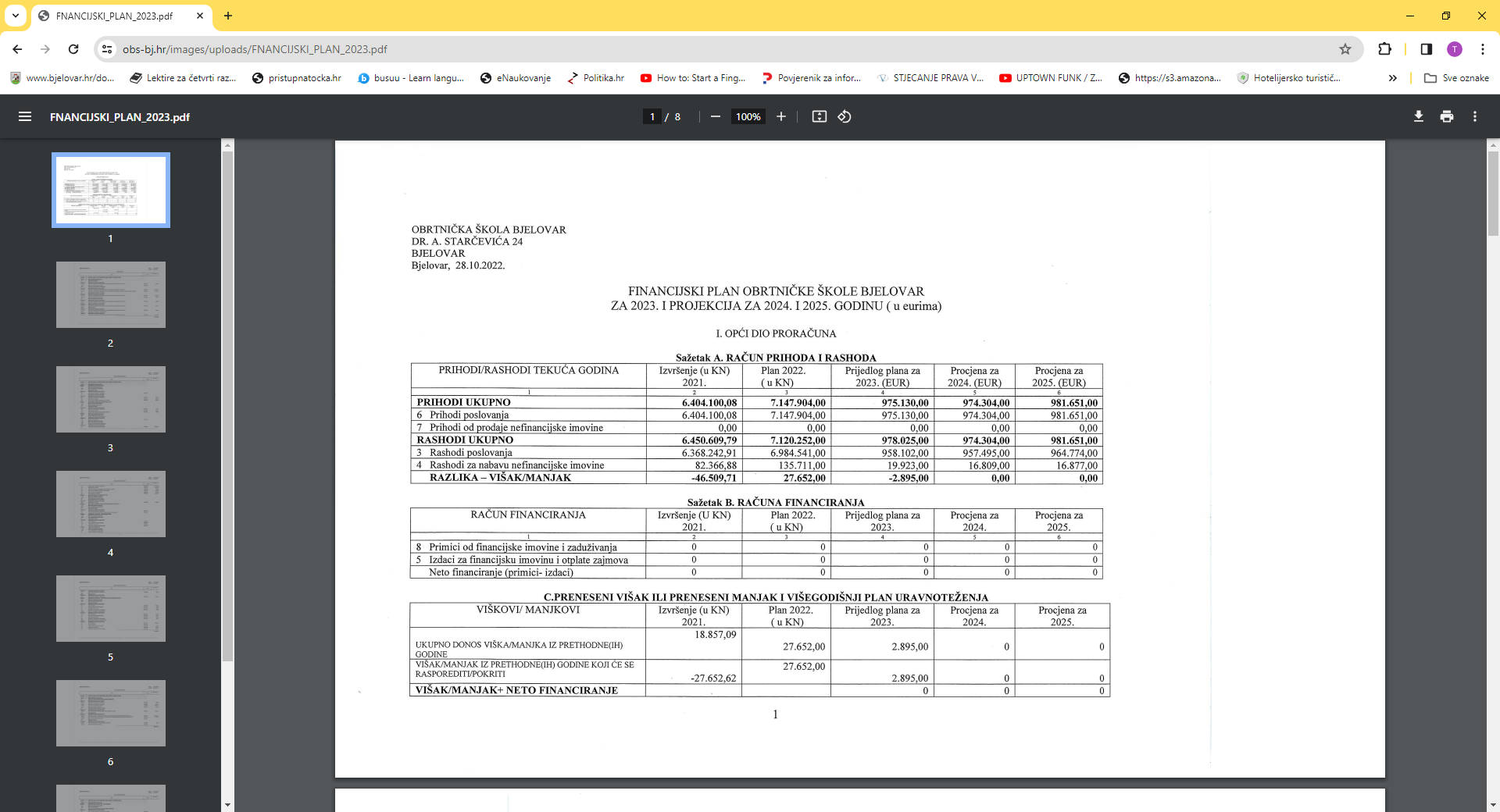 Iz državnog proračuna škola prima sredstva putem računa državne riznice i preko žiro računa škole. Najveći dio prihoda se ostvaruje iz državnog proračuna i to preko računa državne riznice jer se iz tih sredstava podmiruju sljedeći rashodi : plaće za redovni rad, plaće za prekovremeni rad , razlika plaće za godišnji odmor koja se isplaćuje jer zaposlenici ostvaruju dodatke na plaću po kolektivnom ugovoru , pa time i veći prosjek plaće u prethodna tri mjeseca, naknade za godišnji odmor u slučaju ugovora o radu na određeno vrijeme, mentorstvo za rad na maturalnim radovima učenika. Preko računa državne riznice se isplaćuju i ostali rashodi za zaposlene: jubilarne nagrade, dar djeci zaposlenih u školi, božićnica, otpremnine, pomoći u slučaju bolovanja preko 90 dana, te  u smrtnom slučaju zaposlenika  ili člana obitelji te regres za godišnji odmor , naknada za povećanu odgojno obrazovnu aktivnost tj. Naknadu za pratnju učenika na višednevnim aktivnostima. Na sve navedene isplate se obračunavaju doprinosi  na bruto plaće i  naknade , za zdravstveno osiguranje i zapošljavanje . Iz državnog proračuna dobivaju se sredstva za sudske sporove , a vezano za tužbe djelatnika zbog neisplate uvećanja osnovice za plaću za 2016. i 2017. godinu. To sve ukupno iznosi 817.904, 00 eur. Iz državnog proračuna dobivaju se sredstava za kupnju udžbenika za djecu slabijeg imovinskog stanja , te za kupnju knjiga za lektiru u iznosu 2.190,00 eur.Iz županijskog proračuna se financiraju svi ostali rashodi i izdaci škole, nastali u redovnom poslovanju škole. Financiranje se vrši na sljedeći način: od 2017. godine škole ulaze u sustav županijske riznice prema kojima upućuju zahtjeve za plaćanje što redovitih troškova što zahtjeva za hitnim intervencijama. Budući da planom nisu predviđena sredstva za hitne intervencije koje zavise o određenoj situaciji i kvaru opreme. Upravni odjel za društvene djelatnosti i obrazovanje odredio nam je iznose za planiranje rashoda, te se tih limita moramo pridržavati.Rashodi koji se pokrivaju iz navedenih sredstava su:- troškovi službenih putovanja, dnevnice, smještaj i troškovi putovanja na službenom putu , osim dijela koji je pokriven iz određenog namjenskog izvora- naknade za troškove prijevoza na posao i s posla, svaki zaposlenik koji ima prebivalište udaljeno od škole više od dva kilometra  prima naknadu za troškove prijevoza u visini kako to određuje kolektivni ugovor za zaposlenike u srednjim školama- seminari, savjetovanja , tečajevi i stručni ispiti se plaćaju za zaposlenike prema potrebama za stručnim usavršavanjem zaposlenika te zakonskim propisima , u dijelu koji se odnosi na rad na siguran način- uredski materijal se nabavlja po potrebi , ali uvijek u količinama potrebnim za razdoblje manje od mjesec dana tako da su najčešće dvije do tri nabavke mjesečno u manjim količinama.Nabavke obuhvaćaju: papir, obrasce, fascikle, registratore, kuverte, omote spisa, spojnice, olovke i sav ostali materijal potreban za rad ureda ravnatelja, tajništva, računovodstva, ureda pedagoginje, te profesora i stručnih suradnika.Literatura je trošak pretplata na časopise i listove te priručnike za zaposlenematerijal za čišćenje i održavanje obuhvaća sav materijal za čišćenje i održavanje materijal za higijenske potrebe i njegu obuhvaća troškove toalet papira, ručnika, sapuna i sl.pedagoška dokumentacija je materijal potreban za upis i evidentiranje učenika u školi, od upisnica i drugih obrazaca za upis , do razrednih knjiga i svjedodžbi materijal za nastavu se odnosi na materijal koji se koristi za održavanje nastave , od kreda i spužvi do folija za projektore i sl. Ovdje se evidentira i materijal za održavanje nastave tjelesne i zdravstvene kulture i materijal za nastavu stručnih predmetatrošak električne energije je rashod koji Hrvatska elektroprivreda  fakturira Tehničkoj školi Bjelovar,  a odnosi se na Tehničku školu Bjelovar i Obrtničku školu Bjelovar, zbog zajedničkog brojila, a prema ugovoru o podjeli tog troška Tehnička škola Bjelovar podmiruje ½ ukupnog iznosa, a Obrtnička škola Bjelovar  također podmiruje ½ ukupnog iznosa te Tehnička škola Bjelovar fakturira ½ ukupnog iznosa, što sama županija uplaćuje dobavljaču.Trošak plina je rashod koji dobavljač koji nas opskrbljuje plinom ( dobavljač ovisi o provedenom postupku javne nabave  koji za školu radi županija) fakturira  Tehničkoj školi Bjelovar  pola iznosa jer je tako dogovoreno sa dobavljačem , dok se druga polovica fakturira Obrtničkoj školi Bjelovar po ugovoru o podjeli troškova a odnosi se na Tehničku školu Bjelovar i Obrtničku školu Bjelovar, zbog zajedničkog brojila, a prema ugovoru o podjeli troškova.Materijal za tekuće i investicijsko održavanje građevinskih objekata je planiran za održavanje zgrade škole, za materijal za bojanje zidova, rasvjetu zgrade i slično održavanjematerijal za održavanje informatičke opreme se odnosi u prvom redu nabavku miševa i drugog potrošnog materijala vezanog za računala u školi. Materijal za tekuće i investicijsko održavanje ostale opreme obuhvaća sav ostali materijal za održavanje opreme u školi kao što su žarulje , utičnice , prekidači, vijci matice, brtve , slavine i sve ostalo.Sitan inventar je oprema škole vijeka trajanja do godine danaSlužbena radna i zaštitna odjeća i obuća obuhvaća odjeću i obuću  na koju zaposlenici imaju pravo po važećim propisima.Usluge telefona i telefaxsa su troškovi za komunikaciju školePoštarina obuhvaća poštanske usluge hrvatske pošte, za redovno slanje poštanskih pošiljaka, ali i poštanske usluge koje nam zaračunavaju dobavljači za slanje knjiga ili paketa kada je tako dogovorena isporukaOstale usluge za komunikaciju i prijevoz su prijevozne usluge koje se iz županijskog proračuna financiraju samo dijelom i to za prijevoz učenika i profesora na stručne ekskurzije ili neki drugi prijevoz za potrebe škole. Usluge prijevoza se najvećim dijelom financiraju iz ostalih prihoda odnosno iz uplata učenika koji za tu namjenu i uplaćuju sredstva.Usluge za tekuće i investicijsko održavanje informatičke opreme se odnosi na usluge servisiranja i popravaka računala i pisača.Usluge tekućeg i investicijskog održavanja ostale opreme – obuhvaća održavanje opreme škole osim informatičke opreme, a najčešće se odnosi na servis fotokopirnih strojeva , servis, servis opreme u učionicama i uredima i ostalo.Ostale usluge tekućeg i investicijskog održavanja predstavljaju rashode održavanja vatrogasnih aparataTisak je rashod objavljivanja natječaja za radna mjesta i oglasa u narodnim novinamaOstale sluge promidžbe i informiranja su usluge korištenja prostora za oglašavanje i promidžbuOpskrba vodom je rashod koji komunalno poduzeće fakturira Tehničkoj školi Bjelovar, a odnosi se na Tehničku školu Bjelovar i Obrtničku školu Bjelovar, zbog zajedničkog brojila a prema ugovoru o podjeli tog troška mi podmirujemo ½ ukupnog iznosa, a Obrtnička škola Bjelovar također podmiruje ½ ukupnog iznosa te od 2017. godine dobavljač ispostavlja za svaku školu posebnu fakturu kako je dogovoreno u ugovoru o podjeli režijskih troškova između školaIznošenje i odvoz smeća je rashod odvoza smeća škole i evidentira se kao i voda te na isti način i financiraOstale komunalne usluge se odnose na komunalnu naknadu koja se plaća Gradu Bjelovaru  te se evidentira kao voda i smeće te na isti način i financiraOstale komunalne usluge se odnose na komunalnu naknadu koja se plaća Gradu Bjelovar te se evidentira kao voda i smeće te na isti način i financiraZakupnine i najamnine za građevinske objekte se plaćaju gradskom poduzeću za upravljanje športskim objektima tj. za korištenje terena na kojima se u razdoblju siječanj-prosinac odvija nastava tjelesne i zdravstvene kulture.Zakupnine i najamnine za opremu –od 12. mjeseca 2018. godine škola ima u najmu fotokopirni uređaj te plaća mjesečni najam po ugovoru sa dobavljačemObvezni i preventivni zdravstveni pregledi - je rashod zdravstvenih pregleda zaposlenika koji obavlja Zavod za javno zdravstvo , te sistematski pregledi zaposlenika , na koje imaju pravo prema Kolektivnom ugovoruUsluge odvjetnika i pravnog savjetovanja su usluge pravnog savjetovanja u primjeni Zakona vezanih za školu i javnobilježničke uslugeOstale intelektualne usluge se odnose na intelektualne usluge raznih ispitivanja i mjerenja propisanih zakonom , zaštitom o radu, osposobljavanje radnika i druge usluge , a tu se evidentiraju i kazališne predstave koje su financirane iz namjenskih uplata učenikaUsluge ažuriranja računalnih baza se odnose u prvom redu na nadogradnje antivirusnih licenci , zakupe domena web stranica i sličnoOstale računalne usluge je rashod održavanja programa u računovodstvuGrafičke i tiskarske usluge su usluge tiskanja raznih brošura , izrada pečataUređenje prostora je rashod za ukrašavanje prostora škole prilikom raznih manifestacija ili praznikaUsluge čišćenja i pranja se koriste kod pranja zavjesa iz učionica i uredaOstale nespomenute usluge su usluge izdavanja potvrdaReprezentacija je trošak ugošćivanja prilikom raznih okupljanja u školi , a vezanih za redovno poslovanje škole, kao što su razna natjecanja , promocija škole i drugo.Tuzemne članarine se plaćaju udruženju srednjoškolskih ravnateljaSudske i javnobilježničke pristojbe se plaćaju kod promjene u registraciji škole, a uvjetovane su promjenama zakonaNaknada zbog nezapošljavanja osoba s invaliditetom je naknada propisana zakonom jer škola nema zaposlenih invalidnih osoba u broju propisanih zakonomOstali rashodi su podijeljeni na tri grupe rashoda i to:- natjecanja, nagrade učenicima i ostale nespomenute rashode. Rashodi natjecanja su razni rashodi nastali u pripremi i provođenju natjecanja učenika, rashodi nagrada se u prvom redu odnose na kupnju knjiga za odlične učenike i učenike sa izuzetnim rezultatima na natjecanjima , a ostali nespomenuti rashodi su rashodi za vijence i lampaše preminulih osoba vezanih za školu , razni darovi kupljeni kod odlazaka u posjete i slično.Usluge banaka je rashod koji se plaća kod kupnje deviza ili neke druge bankovne usluge Usluge platnog prometa su usluge banci za vođenje žiro računa školeZatezne kamate iz poslovnih odnosa su kamate koje se plaćaju za kašnjenja u podmirivanju obvezaSvi prihodi i rashodi , navedeni i ovom obrazloženju, kvantitativno su izraženi u tabeli Plan prihoda i rashoda za 2023. godinu.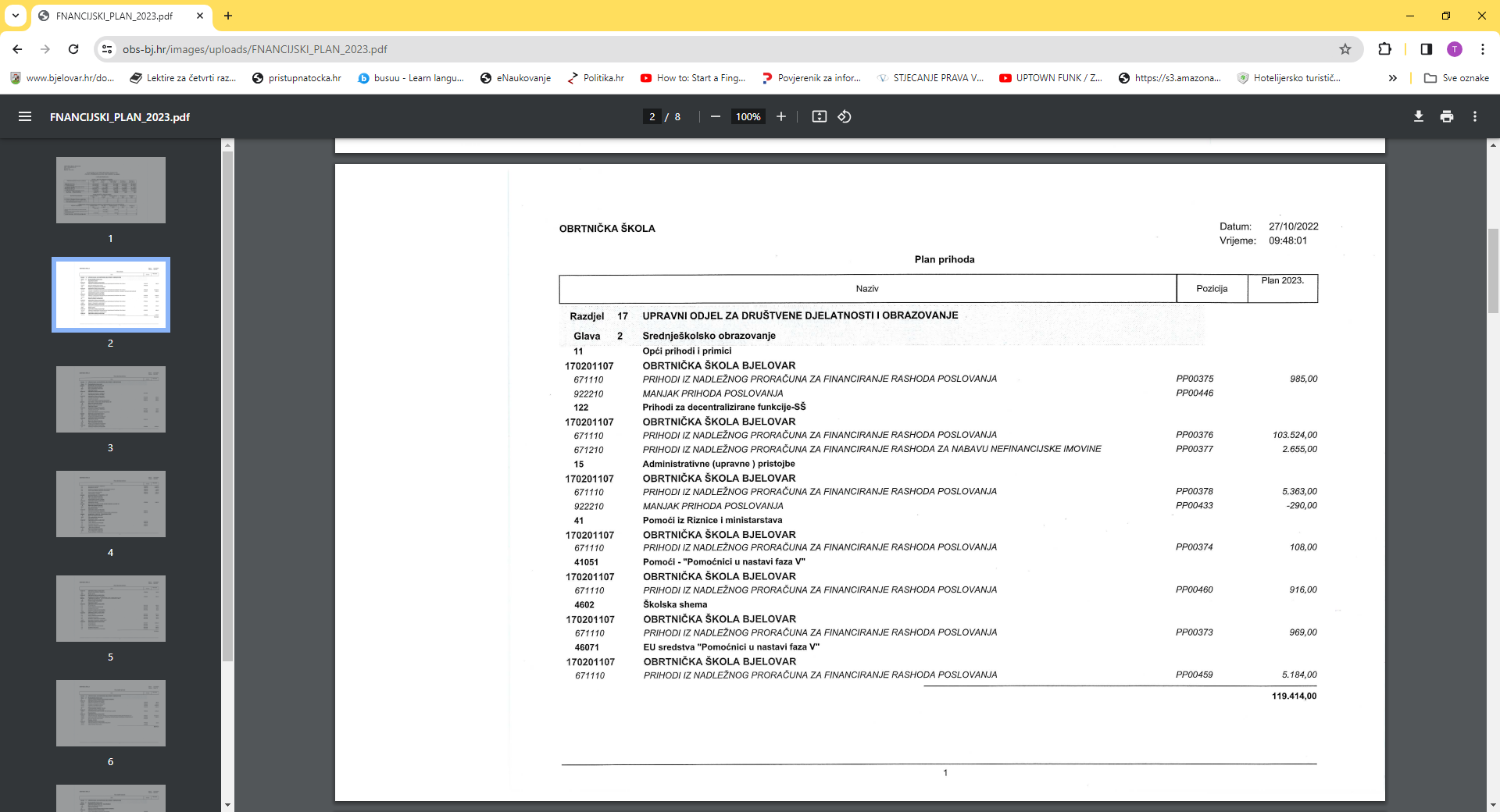 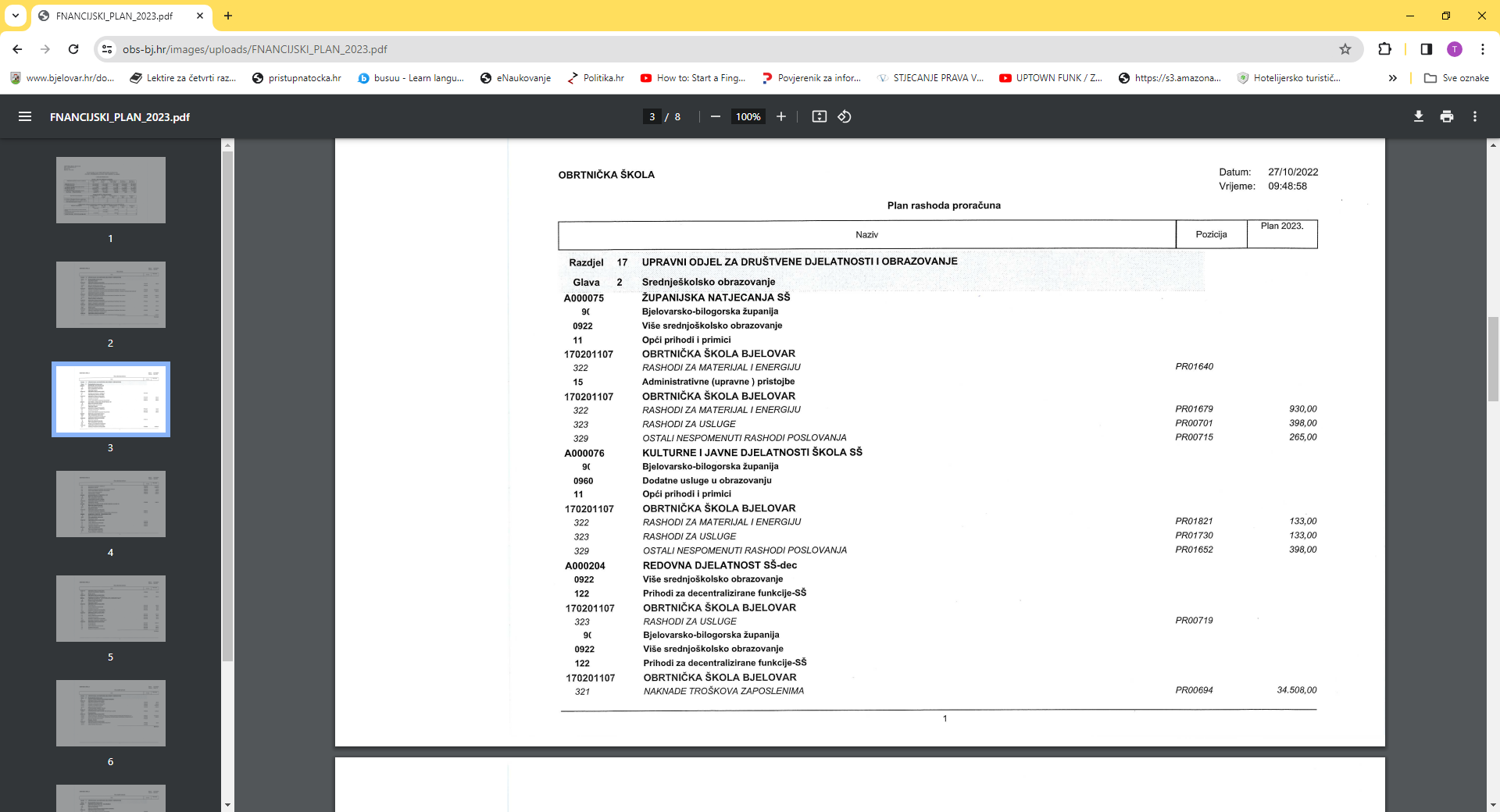 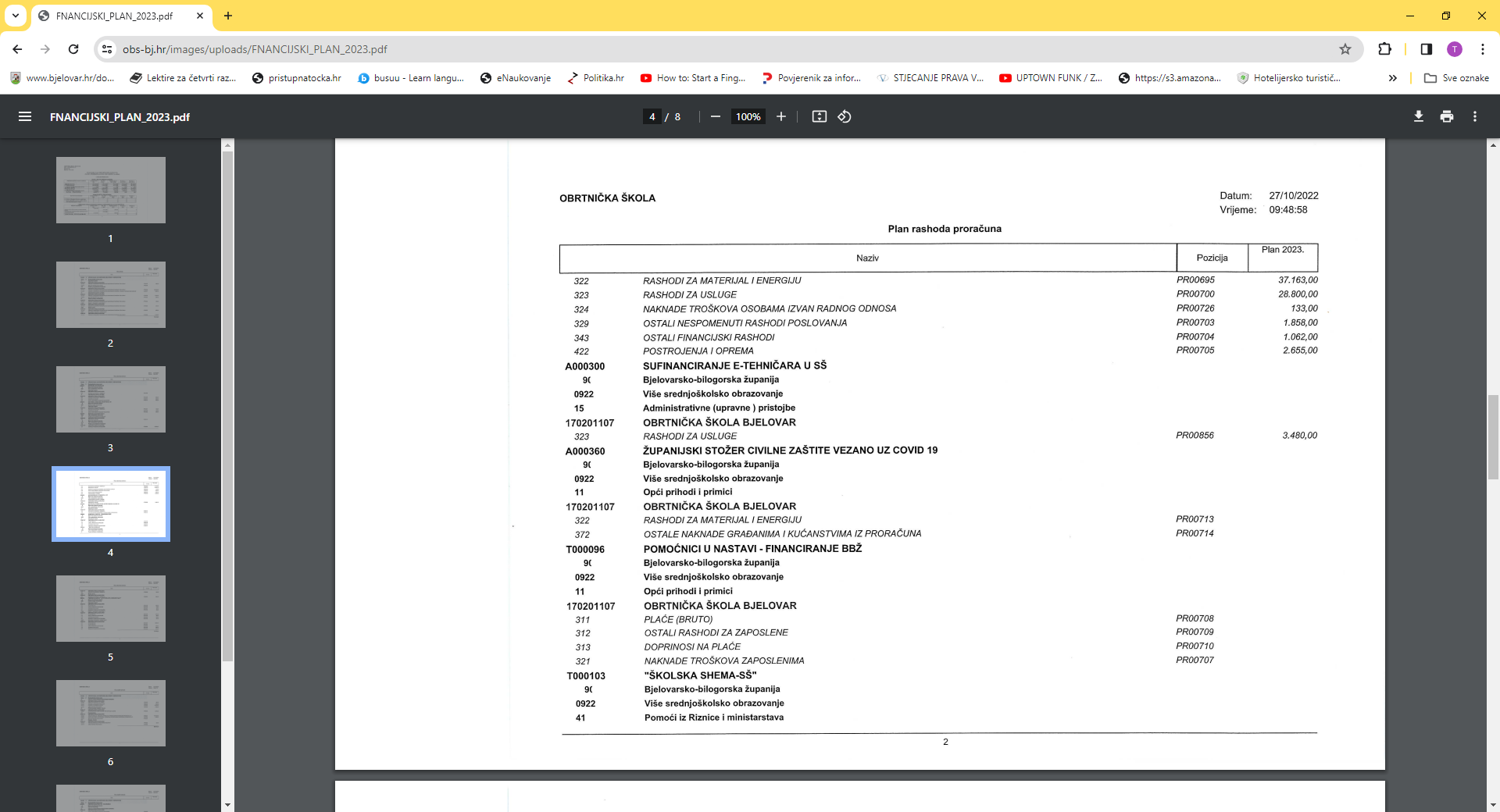 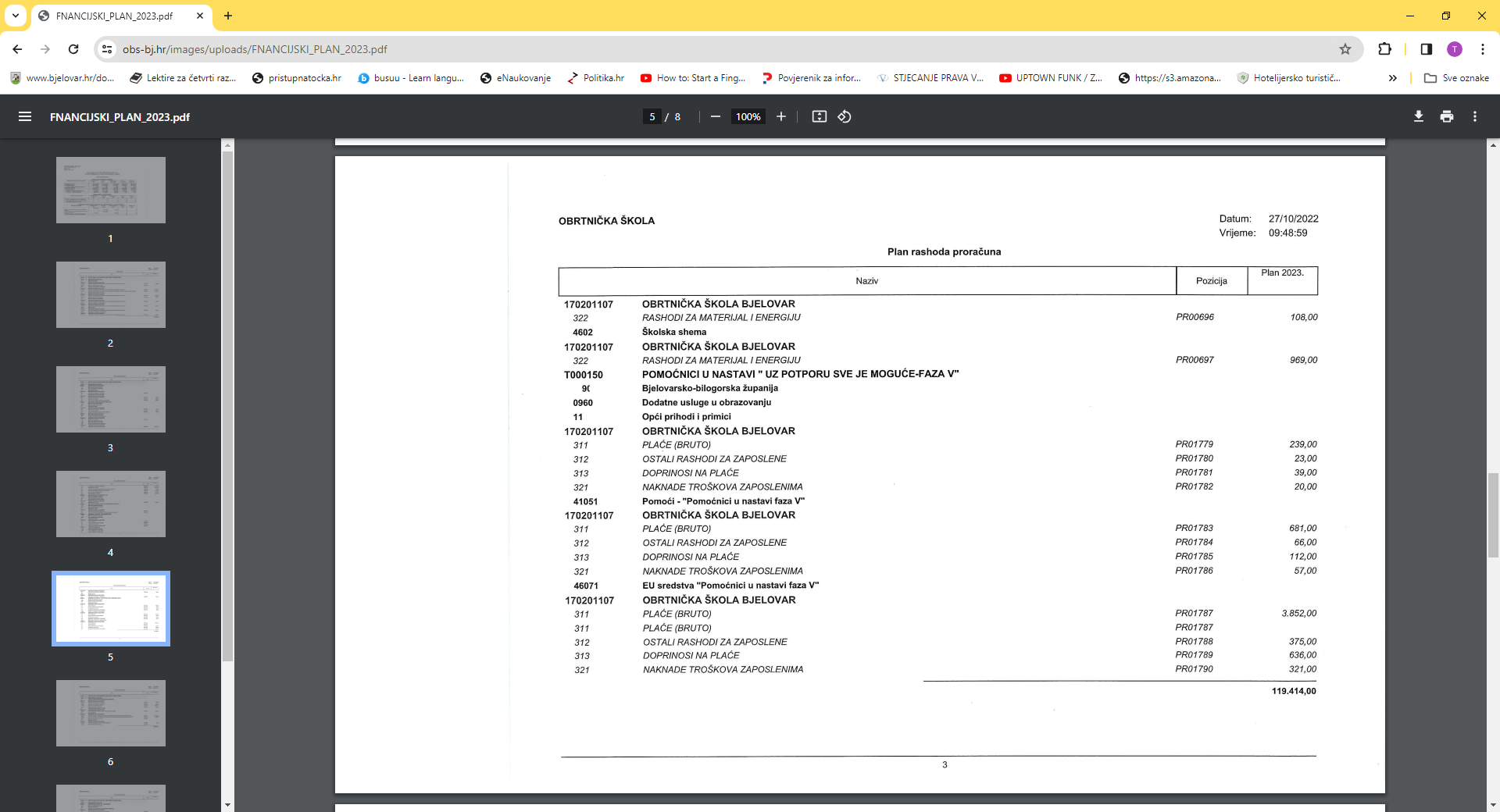 Vlastiti prihodi – zakup prostora i prihodi od učeničkog servisa su prihodi škole iz kojih škola obnavlja osnovna sredstva i sitan inventar, te za potrebe unapređenja učeničkog standarda . Ti prihodi nisu dostatni za održati istu razinu opremljenosti škole, zbog brzog zastarijevanja informatičke opreme, a svake godine bi trebalo kupiti ili nadograditi računala, zamijeniti uništeni namještaj, zamijeniti dotrajalu sportski i drugu opremu , kao i nadopuniti knjižni fond. Zbog navedenog će škole upućivati zahtjeve prema Županiji za kupnju neophodne opreme .Ostali vlastiti prihodi naplate šteta učinjenih tijekom godine na zgradi i opremi škole , te zakasnina za knjige u knjižnici , kamate na depozite po viđenju.Iz navedenih prihoda se podmiruju:Kupnja novih knjiga u knjižniciPopravak opremeFinancijski rashodiOstali prihodi su uplate učenika za određene namjene za koje se i troše, a odnose se na sljedeće namjene:Posjet kinu i kazalištu  - u planu i programu rada škole je predviđena posjeta kazališta ili kinu, za koju škola ne dobiva dodatna sredstva pa taj trošak podmiruju učenici.Iznos koji uplaćuju učenici je identičan trošku koji škola ima za tu namjenuIzleti i ekskurzije  - učenici uplaćuju novčana sredstva z pokriće stručnih i ostalih ekskurzija tijekom školske godine i to u iznosu koliko one i koštaju. To su u prvom redu iznosi potrebni za pokriće prijevozaOstale intelektualne usluge – trošak kazališne predstave ili kino predstaveOsiguranje – prema vlastitom izboru, učenici se osiguravaju  kod osiguravateljske kuće i to ugovarajući i plaćajući preko škole , a potrebna sredstva podmiruju u visini dogovorene premijeLiteratura – prikupljaju se sredstva od učenika za kupnju mapa za naukovanje  i u istom iznosu  se uplaćuju dobavljaču.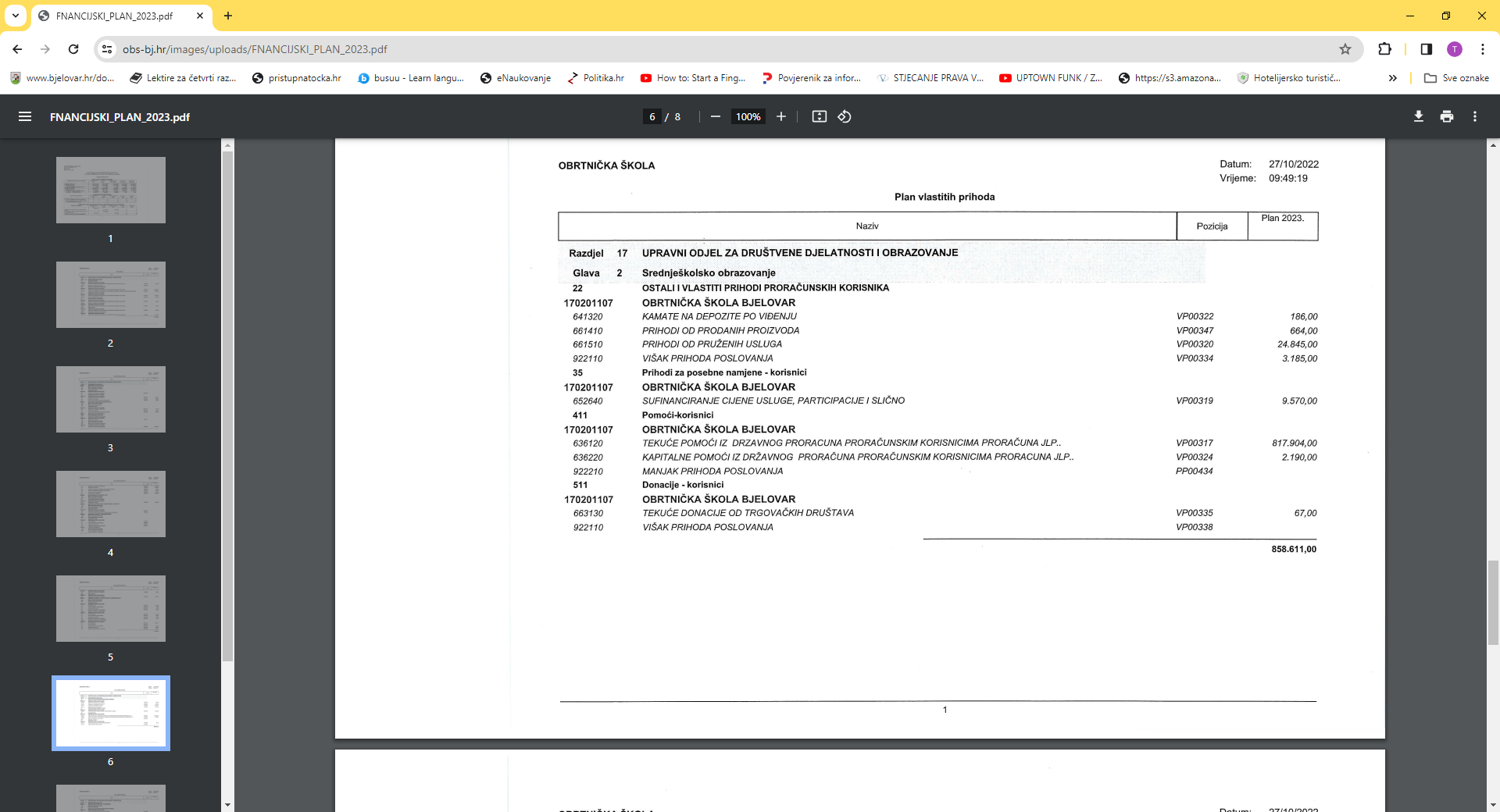 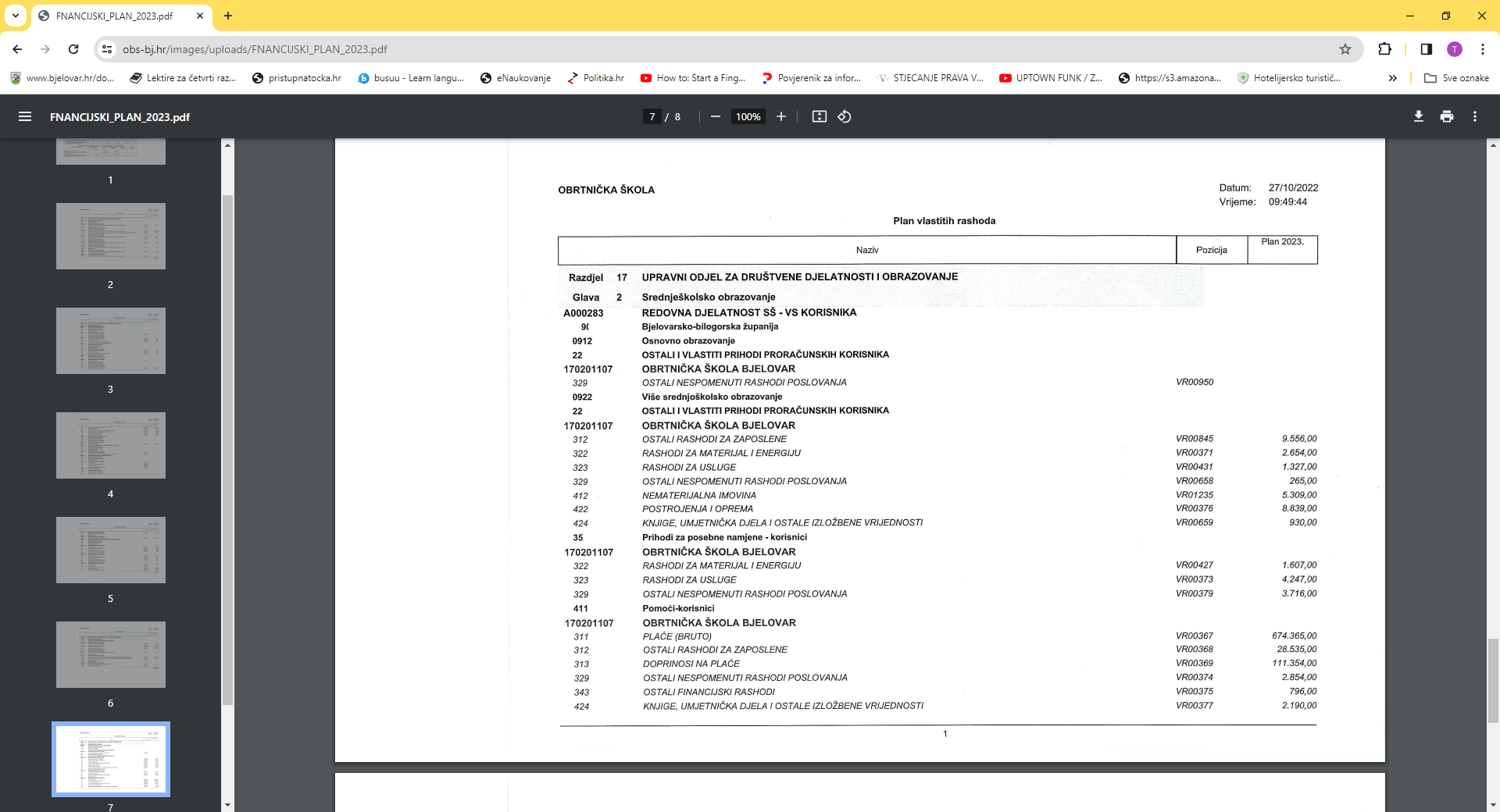 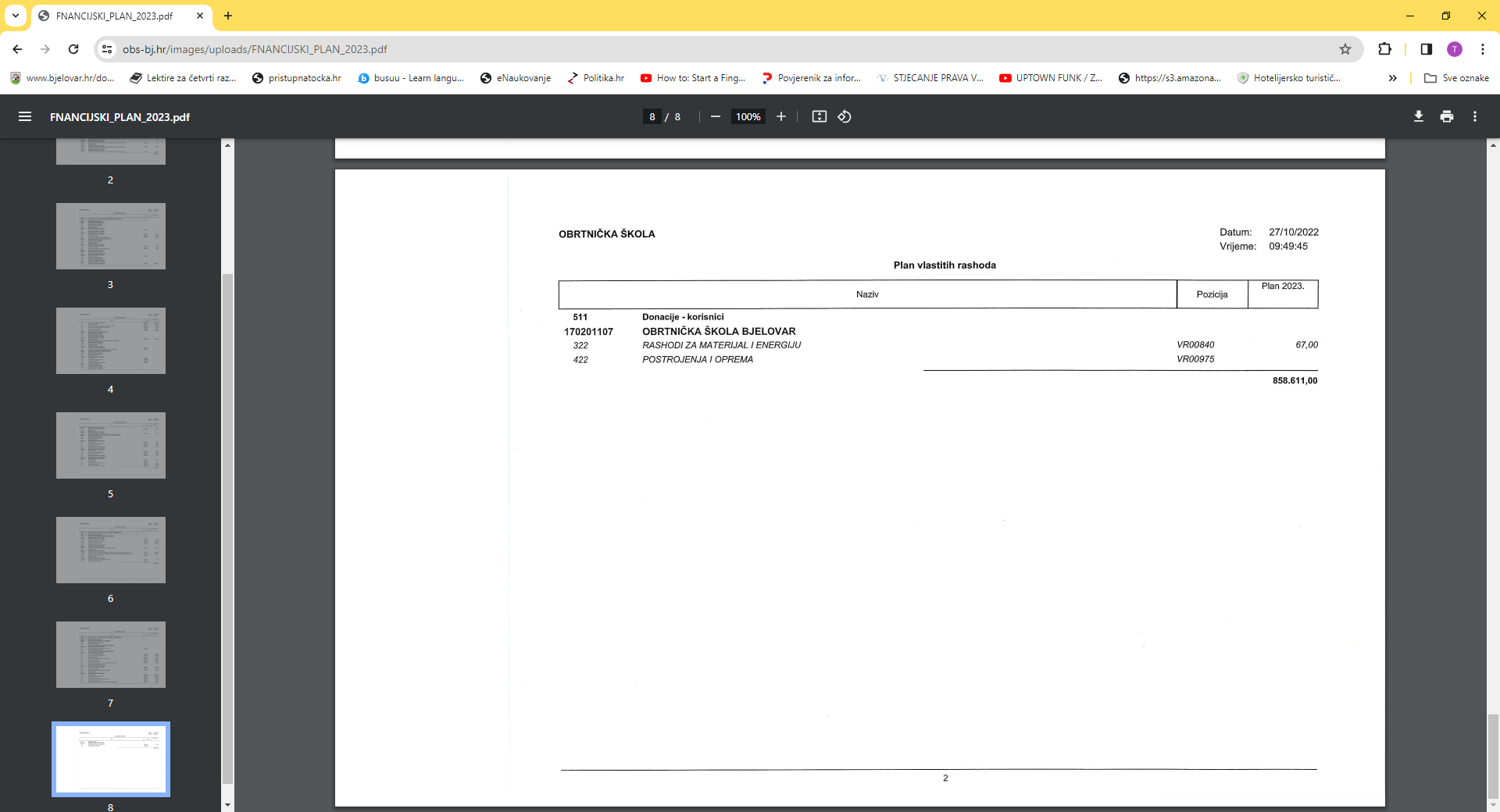 Temeljem Zakona o proračunu dužni smo donijeti i Projekciju prihoda i rashoda za 2024. godinu te Projekciju prihoda i rashoda za 2025. godinu.Projekcije su napravljene sukladno naputku osnivača Bjelovarsko-bilogorske županije te je indeks povećanja za 2024. godinu 102,7 a za 2025. Indeks iznosi 102,5.Kvantitativna razrada svih stavaka  prihoda i rashoda je dana u Tabeli Plan za 2023. i Projekcije za 2024. i 2025. godinu, te po nositeljima, aktivnostima i izvorima financiranja.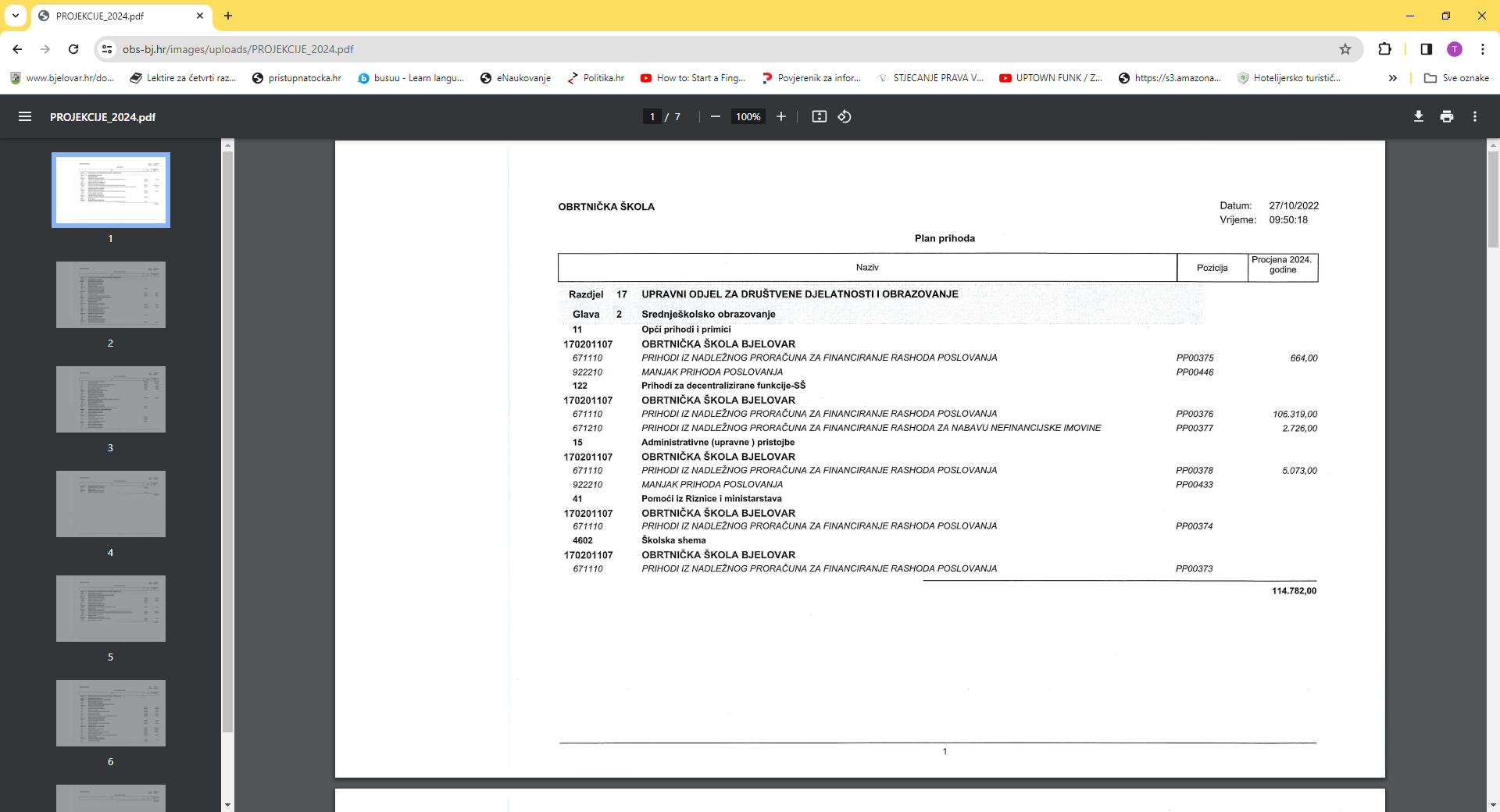 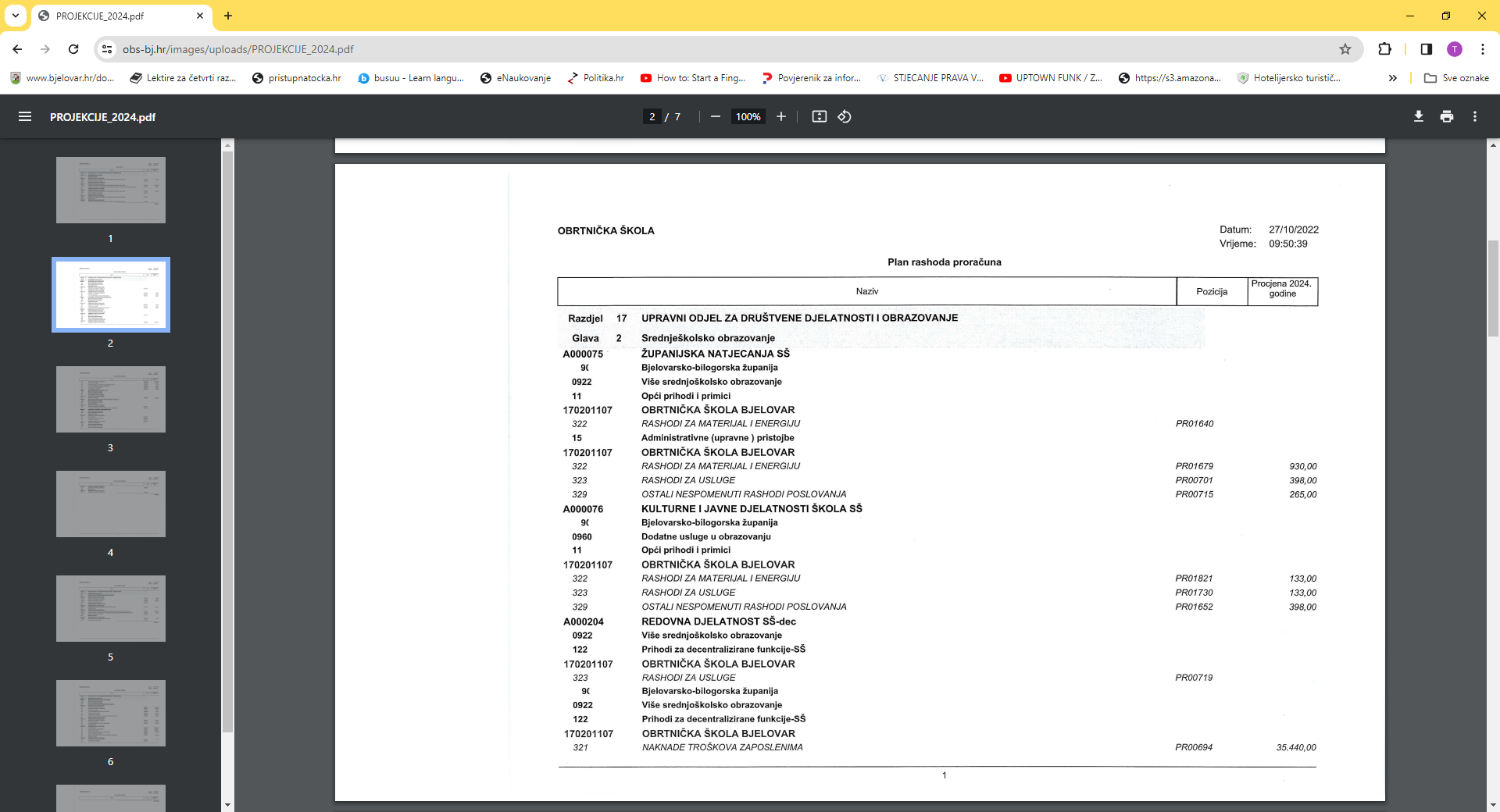 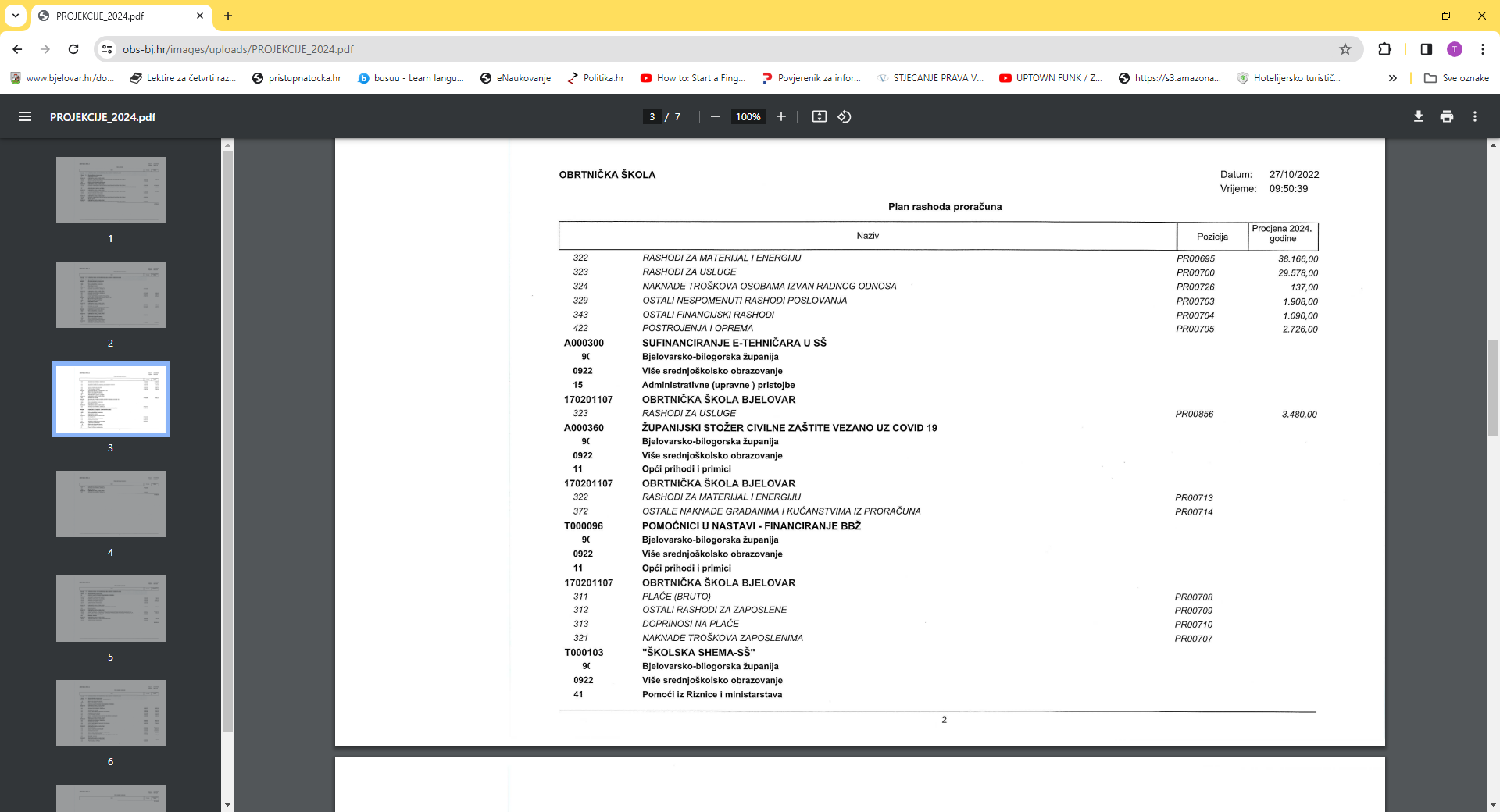 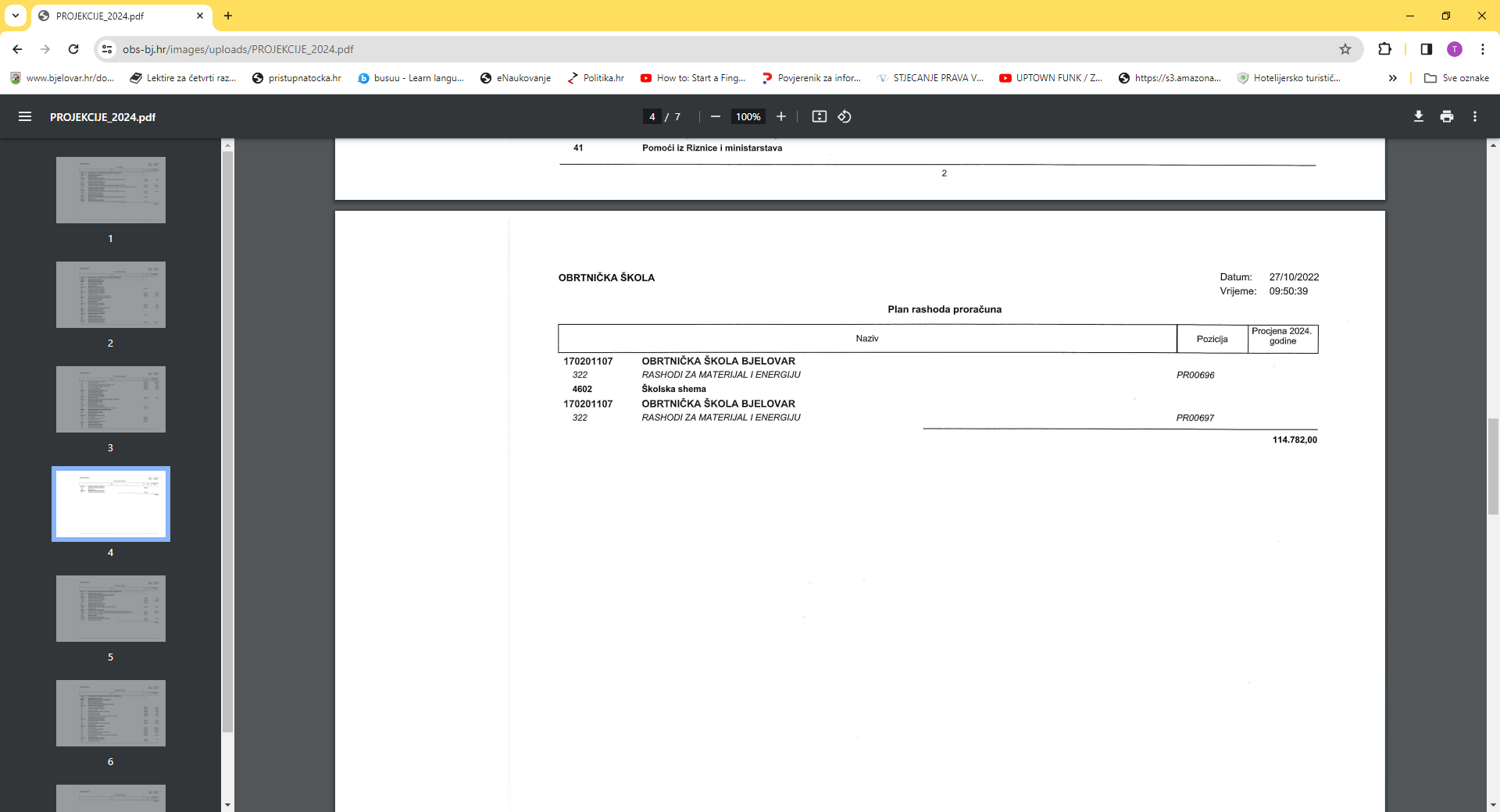 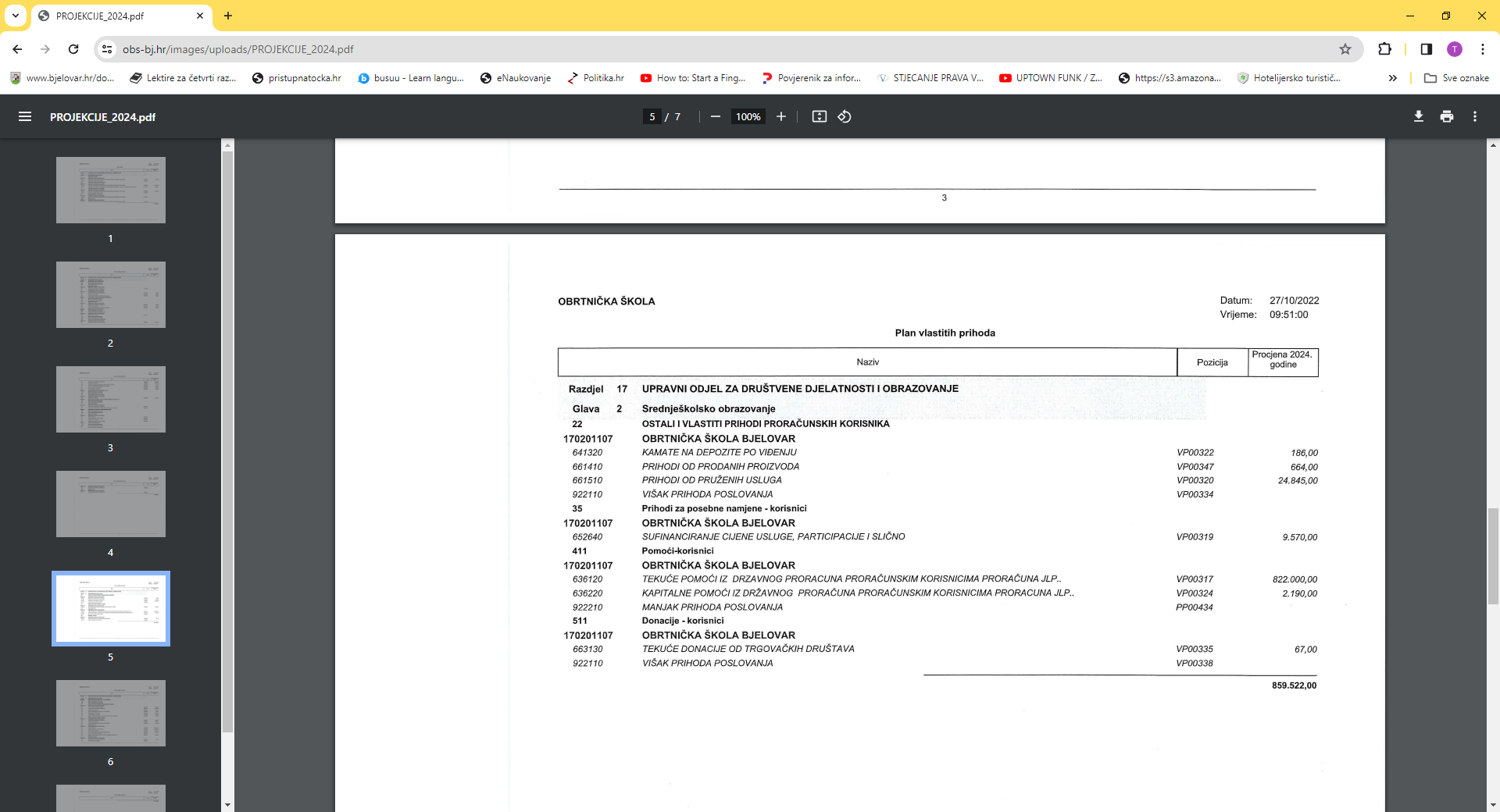 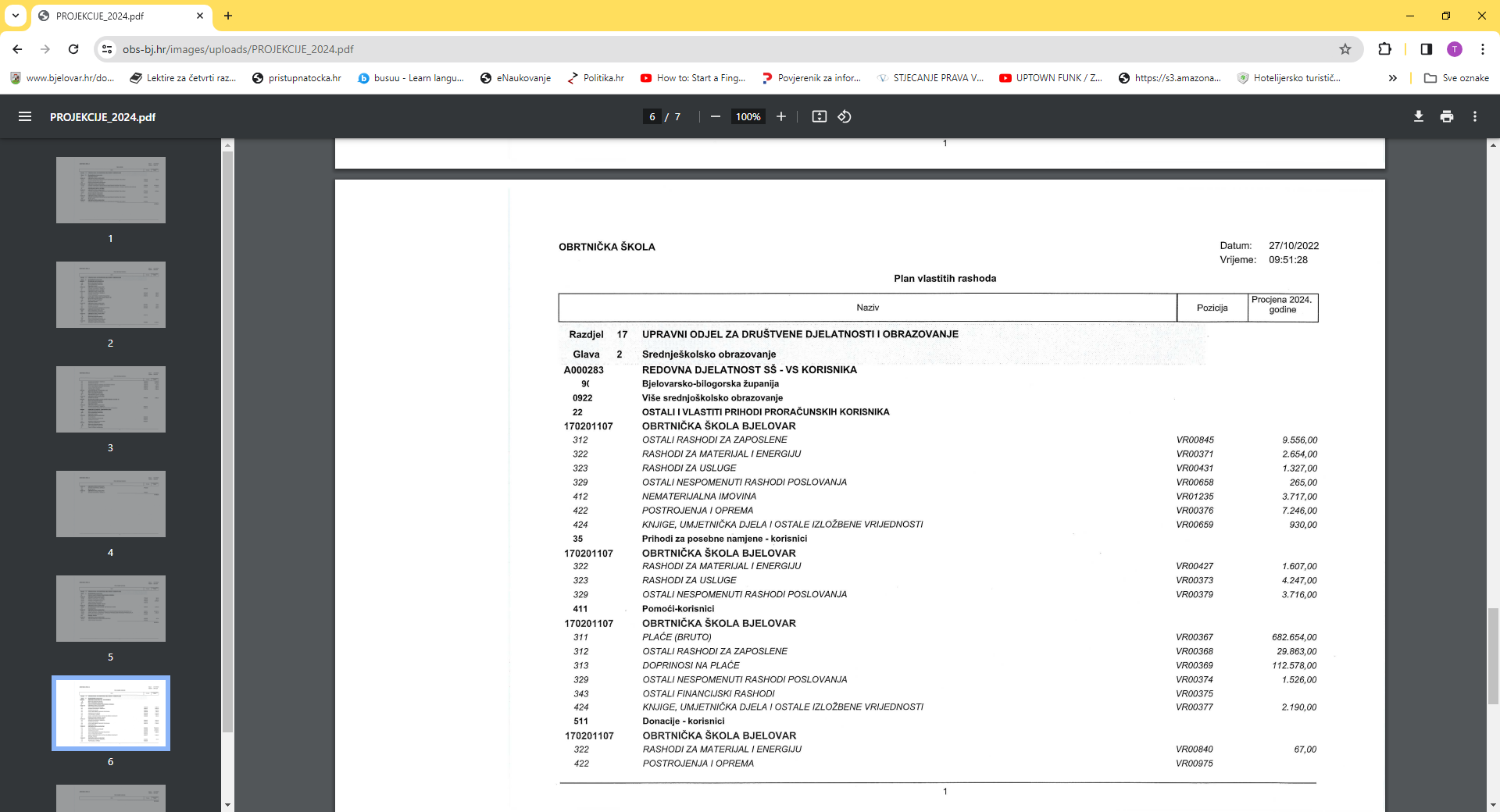 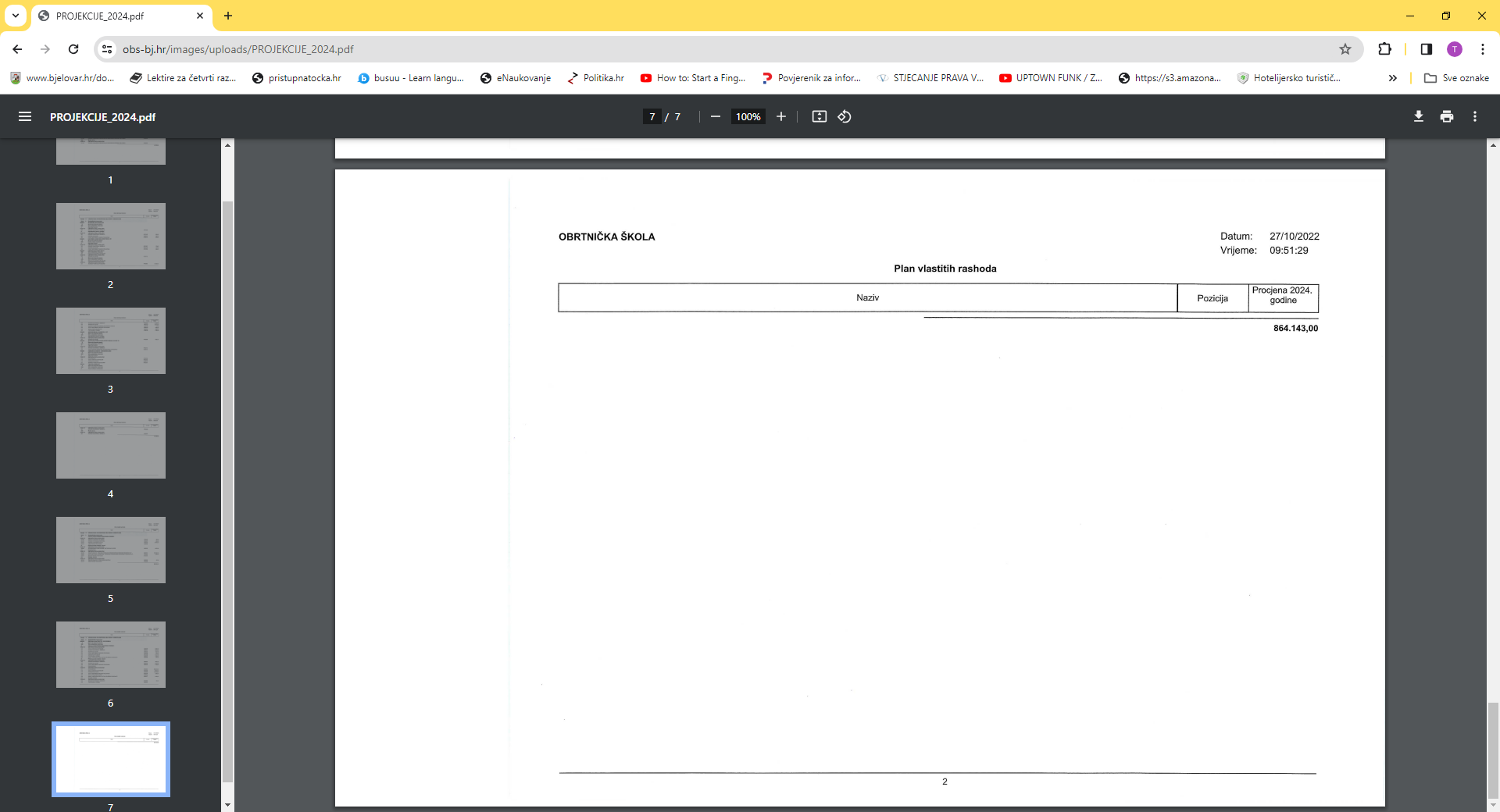 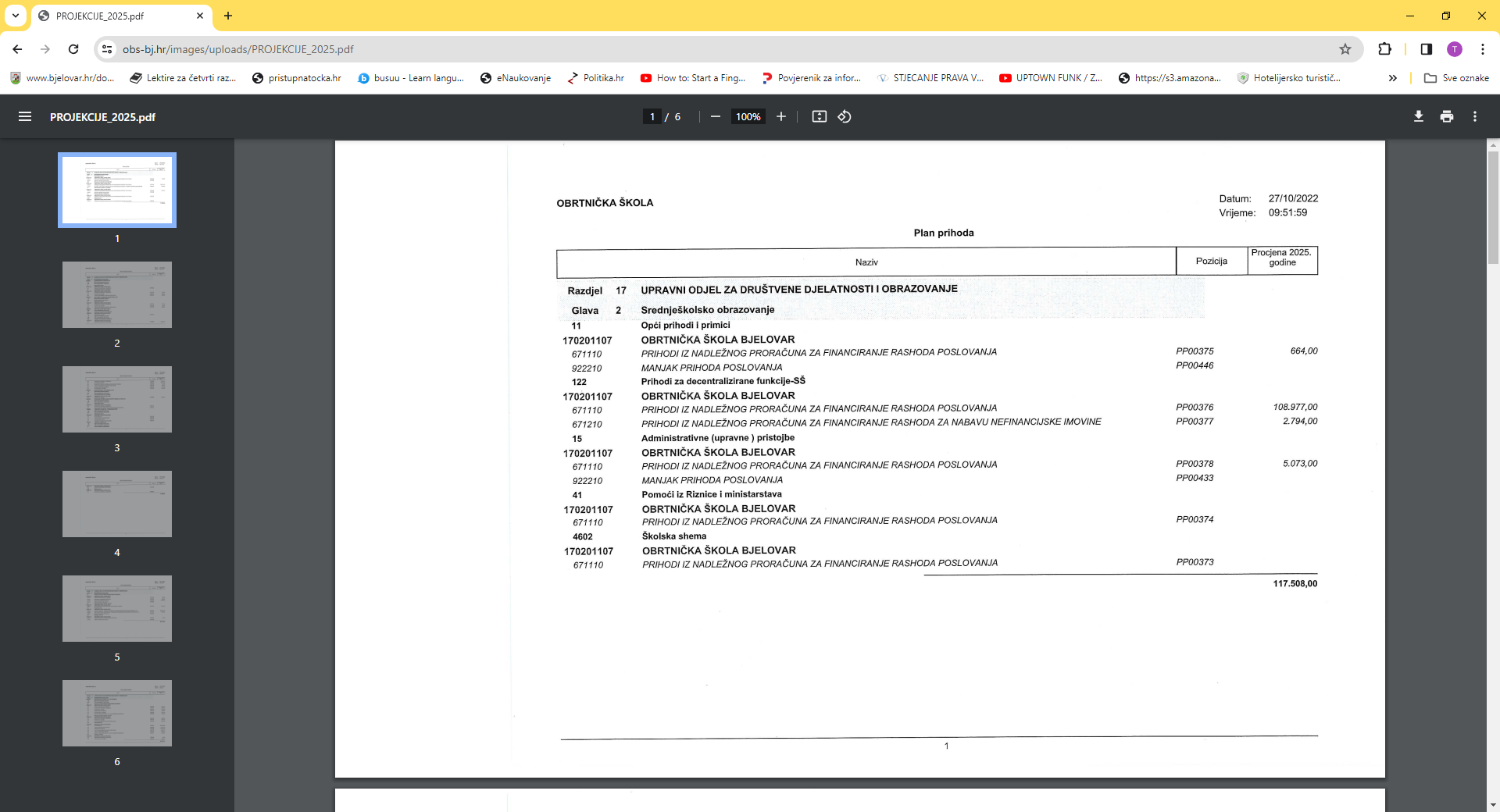 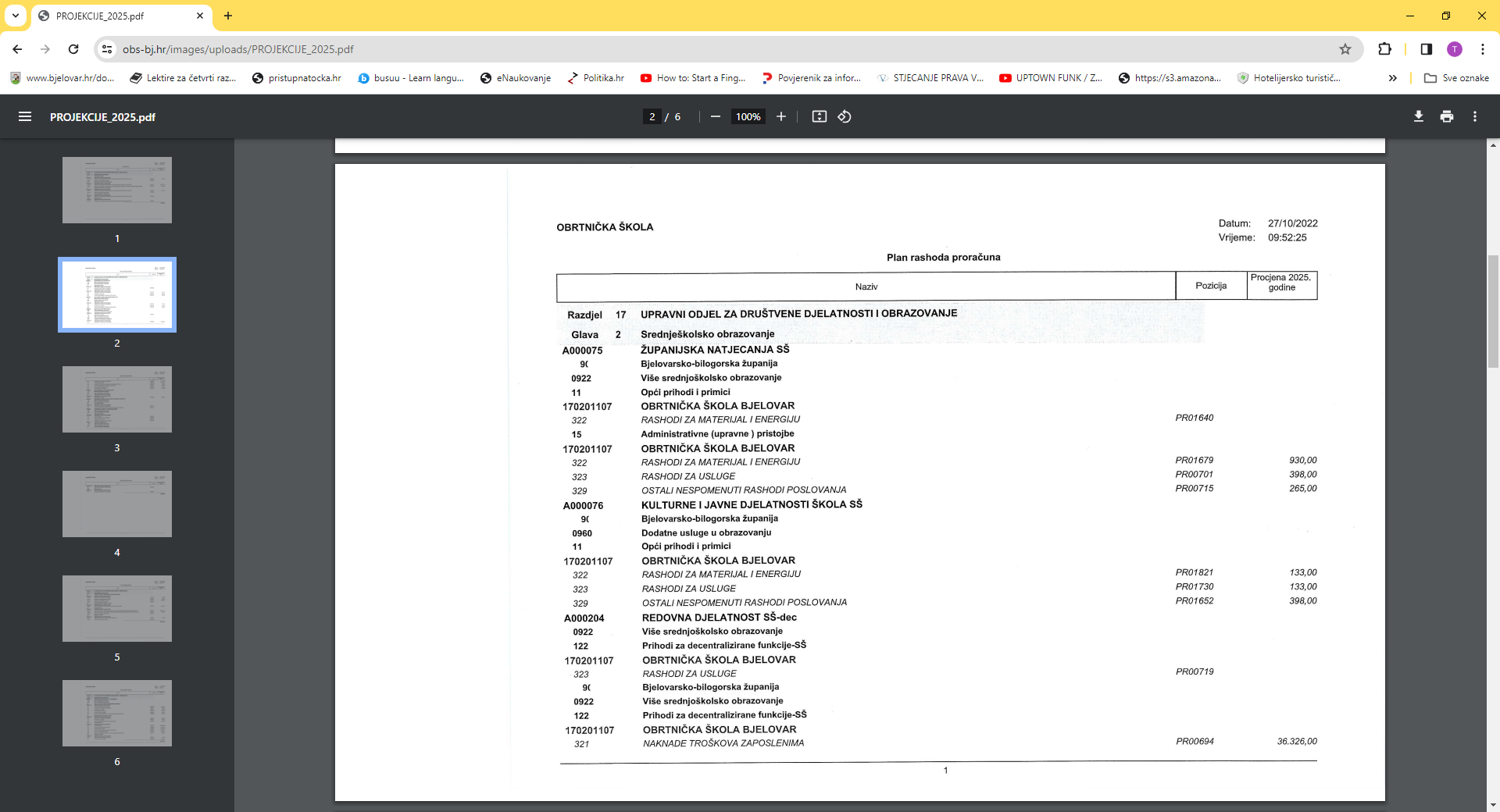 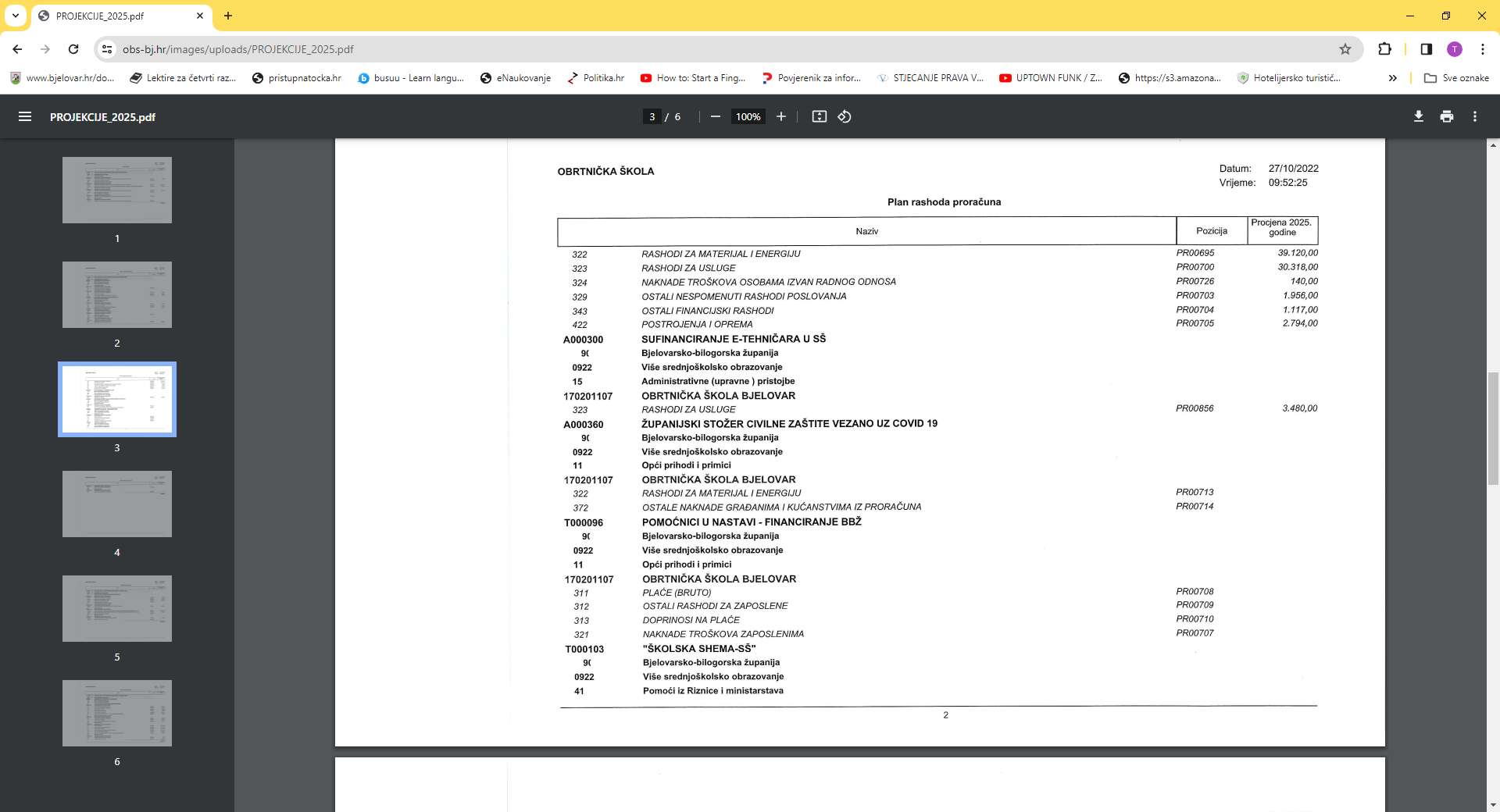 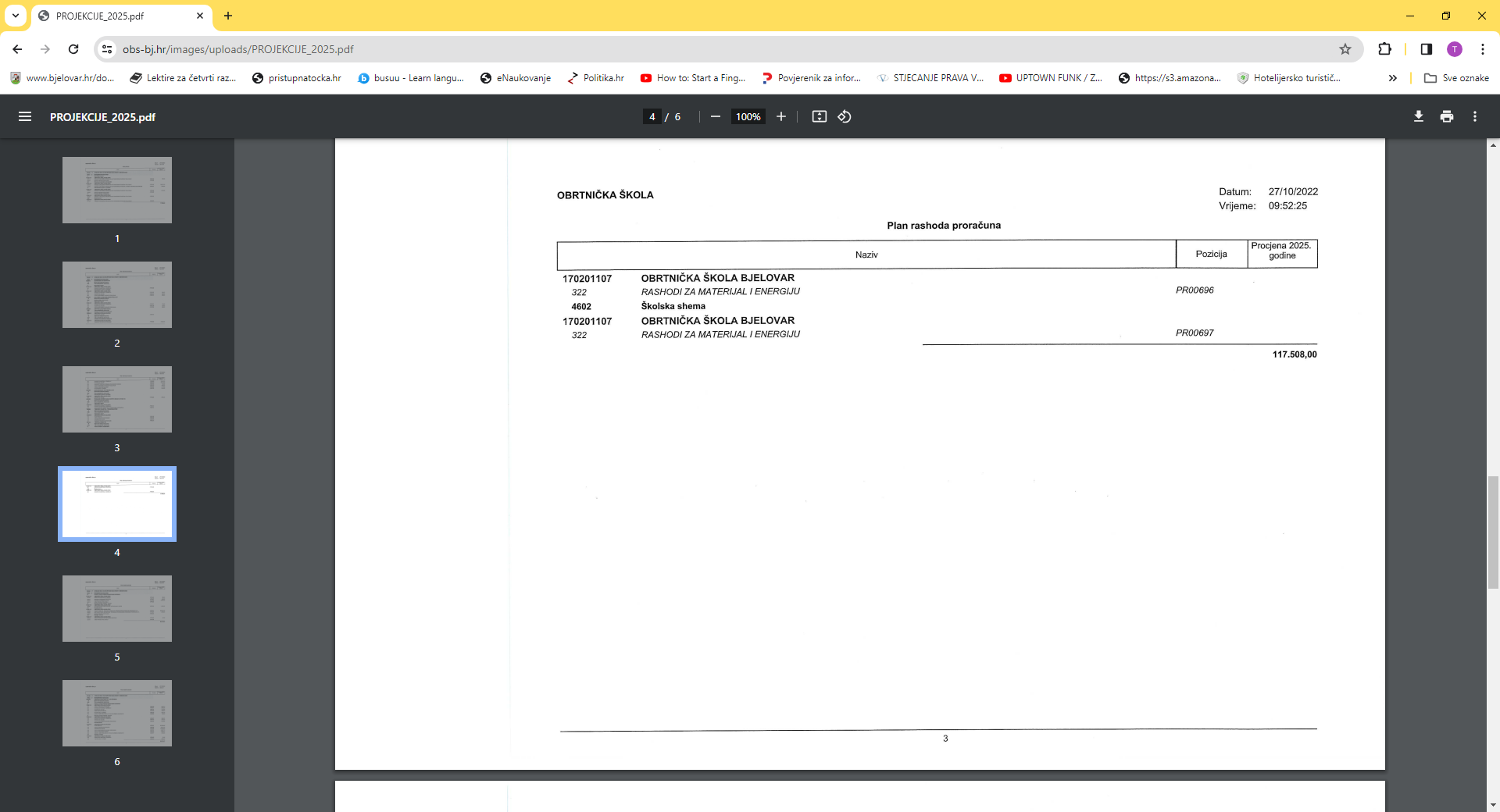 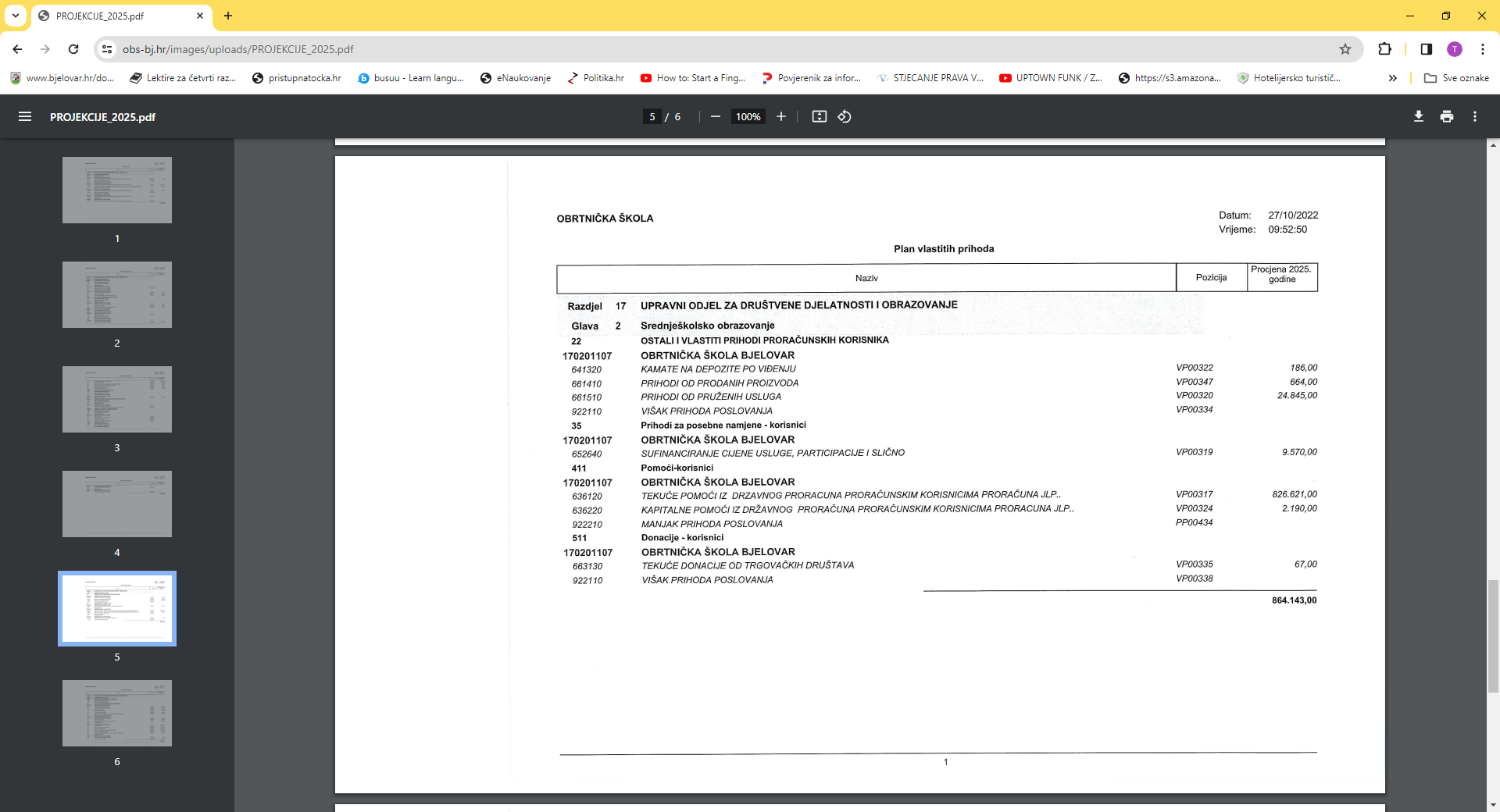 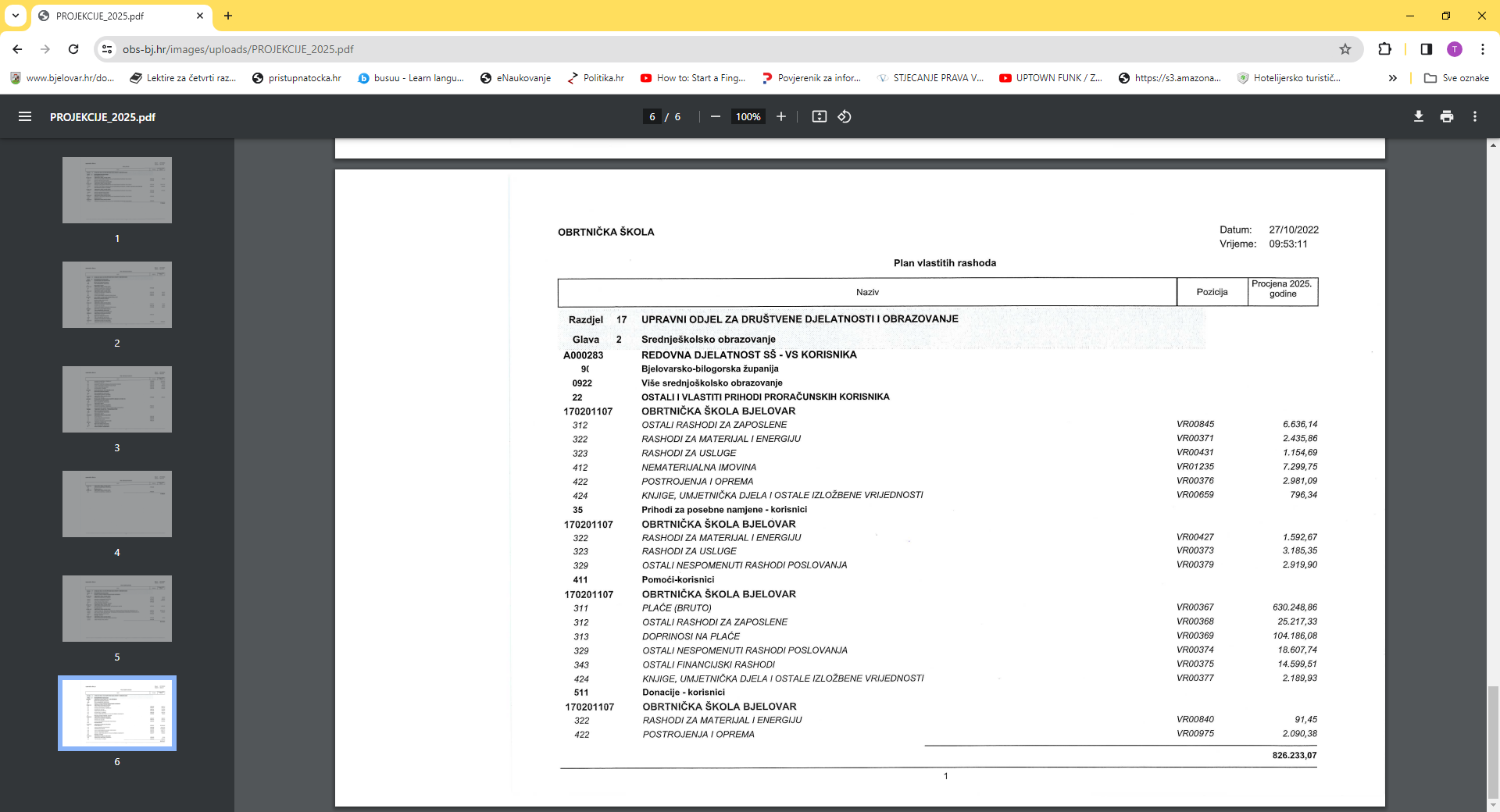 